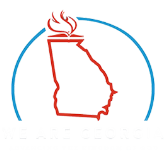 GOLD REGISTRATION – Student GOLD REGISTRATION – Student GOLD REGISTRATION – Student GOLD REGISTRATION – Student GOLD REGISTRATION – Student GOLD REGISTRATION – Student GOLD REGISTRATION – Student GOLD REGISTRATION – Student GOLD REGISTRATION – Student GOLD REGISTRATION – Student GOLD REGISTRATION – Student GOLD REGISTRATION – Student Registration Deadline February 1Registration Deadline February 1Registration Deadline February 1Registration Deadline February 1Registration Deadline February 1Registration Deadline February 1Registration Deadline February 1Registration Deadline February 1Registration Deadline February 1Registration Deadline February 1Registration Deadline February 1Registration Deadline February 1PERSONAL INFORMATION:Please Circle One:    M   F  PERSONAL INFORMATION:Please Circle One:    M   F  PERSONAL INFORMATION:Please Circle One:    M   F  PERSONAL INFORMATION:Please Circle One:    M   F  PERSONAL INFORMATION:Please Circle One:    M   F  PERSONAL INFORMATION:Please Circle One:    M   F  PERSONAL INFORMATION:Please Circle One:    M   F  PERSONAL INFORMATION:Please Circle One:    M   F  PERSONAL INFORMATION:Please Circle One:    M   F  PERSONAL INFORMATION:Please Circle One:    M   F  PERSONAL INFORMATION:Please Circle One:    M   F  PERSONAL INFORMATION:Please Circle One:    M   F  Name:Name:Name:Mailing Address:Mailing Address:Mailing Address:Mailing Address:City:State:Zip:Email:Email:Phone:Phone:Phone:(   )(   )(   )Sharing A Room With:Sharing A Room With:Sharing A Room With:Sharing A Room With:Sharing A Room With:(Optional)(Optional)(Optional)(Optional)(Optional)(Optional)(Optional)(Optional)(Optional)(Optional)(Optional)(Optional)SEND REGISTRATION TO:SEND REGISTRATION TO:SEND REGISTRATION TO:SEND REGISTRATION TO:SEND REGISTRATION TO:SEND REGISTRATION TO:SEND REGISTRATION TO:SEND REGISTRATION TO:SEND REGISTRATION TO:SEND REGISTRATION TO:SEND REGISTRATION TO:SEND REGISTRATION TO:Tim TharpTim TharpTim TharpTim TharpTim TharpTim TharpTim TharpTim TharpTim TharpTim TharpTim TharpTim Tharp591 Mt Olive Church Rd591 Mt Olive Church Rd591 Mt Olive Church Rd591 Mt Olive Church Rd591 Mt Olive Church Rd591 Mt Olive Church Rd591 Mt Olive Church Rd591 Mt Olive Church Rd591 Mt Olive Church Rd591 Mt Olive Church Rd591 Mt Olive Church Rd591 Mt Olive Church RdWrightsville, GA 31096Wrightsville, GA 31096Wrightsville, GA 31096Wrightsville, GA 31096Wrightsville, GA 31096Wrightsville, GA 31096Wrightsville, GA 31096Wrightsville, GA 31096Wrightsville, GA 31096Wrightsville, GA 31096Wrightsville, GA 31096Wrightsville, GA 31096 To Email document:  ganazsec@gmail.com To Email document:  ganazsec@gmail.com To Email document:  ganazsec@gmail.com To Email document:  ganazsec@gmail.com To Email document:  ganazsec@gmail.com To Email document:  ganazsec@gmail.com To Email document:  ganazsec@gmail.com To Email document:  ganazsec@gmail.com To Email document:  ganazsec@gmail.com To Email document:  ganazsec@gmail.com To Email document:  ganazsec@gmail.com To Email document:  ganazsec@gmail.comQuestions: Call Tim Tharp @ 478-278-3512Questions: Call Tim Tharp @ 478-278-3512Questions: Call Tim Tharp @ 478-278-3512Questions: Call Tim Tharp @ 478-278-3512Questions: Call Tim Tharp @ 478-278-3512Questions: Call Tim Tharp @ 478-278-3512Questions: Call Tim Tharp @ 478-278-3512Questions: Call Tim Tharp @ 478-278-3512Questions: Call Tim Tharp @ 478-278-3512Questions: Call Tim Tharp @ 478-278-3512Questions: Call Tim Tharp @ 478-278-3512Questions: Call Tim Tharp @ 478-278-3512